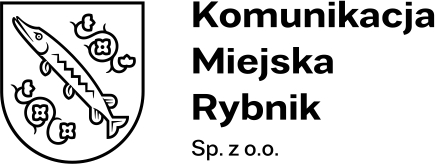 Załącznik nr 3 – Specyfikacja techniczna tablicyNr postępowania: KMR/PU/40/2023Charakterystyka tablicy informacji pasażerskiej.Rodzaj tablicy: dwustronna, bez podziału na osobne panele, oprócz zegara opisanego w ust. 3.Liczba wierszy dla każdej strony:9 wierszy górnych prezentujących odjazdy wraz z opisem1 wiersz dolny prezentujący komunikatyInformacje dodatkowe dla każdej strony: zegar umieszczony na osobnej matrycy w górnym prawym rogu tablicy w formacie HH:MM, cyfry w zegarze o parametrach identycznych ze stawianymi dla znaków na tablicachTechnologia wykonania: LED SMD z diod trzystrukturowych RGB, wysokiej jasności (jasność pojedynczej diody: minimum: 600 mcd).Jasność matryc LED: minimum 5000 cd/m2.Żywotność diod: minimalny czas ciągłej pracy 85 000 godzin.Kąty widzenia: szerokie, 100° w poziomie i 100° w pionie. Raster diod: od 6 do 7 mm.Wielkość pojedynczego znaku: minimum 9 diod wysokości i 7 diod szerokości proporcjonalnej do znaku.Wysokość pojedynczego wiersza: 12 pikseli wraz z odstępem pomiędzy wierszami (należy uwzględnić litery wielkie (np. „A”) i małe (np. „a”)Czcionka: proporcjonalna do parametrów znaku.Diagnostyka: tablice muszą przeprowadzać wewnętrzną diagnostykę 
i przesyłać zwrotną informację w zakresie poprawności odebranych 
z Oprogramowania SDIP Zamawiającego (Municom), w wszczególności:plików przystankowego rozkładu jazdy,komunikatów specjalnych,nowego firmware.Tablica musi umożliwiać zdalny podgląd, treści aktualnie wyświetlanych. Podgląd taki musi być możliwy dla Operatora w Oprogramowaniu SDIP Zamawiającego.Szerokość pola wyświetlającego tablicy:4 znaki numeru linii,minimum 20 znaków nazwy kierunku lub jego skrótu,5 znaków czasu lub godziny odjazdu (dodatkowo: 2 spacje pomiędzy polami Linia, Kierunek, Odjazd);Kolorystyka obudowy tablicy: uzgodniona z Zamawiającym do 14 dni od dnia podpisania umowySzyby w obudowie tablicy po każdej ze stron: pokryte zewnętrzną powłoką antyrefleksyjną (w celu wyeliminowania efektu odbijania promieni słonecznych od szyby obudowy).Powierzchnie czołowe tablicy muszą być zabezpieczone przed parowaniem 
i szronieniem.Tablica musi prawidłowo pracować w przedziale temperatur od -30oC do +55oC, w warunkach pełnego nasłonecznienia.Tablica musi być zgodna i posiadać oznakowanie CE (Conformité Européenne)Tablica musi posiadać zamek specjalizowany oraz muszą być zabezpieczone przed atakami wandalizmu - musi posiadać urządzenia do sygnalizowania operatorowi np. nieautoryzowane otworzenie tablicy.Tablica musi być odporna na wszystkie zakłócenia wywoływane przez biegnące w pobliżu linie elektryczne i elektroenergetyczne oraz te przychodzące z sieci elektrycznej.Tablica musi być wyposażona w czujniki natężenia światła zewnętrznego (dwa czujniki dla każdej ze stron), który automatycznie dobierze jasność świecenia w zależności od występujących warunków pogodowych i pory dnia. Zadaniem czujnika natężenia światła zewnętrznego zainstalowanego w tablicach systemu SDIP będzie pomiar natężenia światła panującego 
w otoczeniu i przesyłanie informacji do układów regulujących jasnością świecenia samej tablicy. Bez względu na występujące warunki pogodowe 
i porę dnia tablica musi prezentować informację w sposób przejrzysty 
i czytelny. Czujnik natężenia światła zewnętrznego zainstalowanego 
w tablicy systemu SDIP nie może reagować na krótkotrwałe i przypadkowe zmiany natężenia światła takie jak np. światło przejeżdżających samochodów.Matryce LED tablic po każdej ze stron muszą być sterowane cyfrowym sygnałem pozwalającym na:wyświetlanie tekstu o dowolnej wysokości i szerokości,wyświetlanie plików graficznych, przynajmniej w formacie BMP 
o odpowiedniej rozdzielczości, dostosowanej do rozdzielczości tablicy.Nie dopuszcza się stosowania sygnałów analogowych konwertowanych później na cyfrowe.Nie dopuszcza się skalowania obrazu – jeden piksel obrazu musi odpowiadać jednej diodzie matrycy LED tablicy.Tablica musi automatycznie wysyłać sygnał diagnostyczny do Oprogramowania SDIP Zamawiającego, w przypadku zakłóceń w pracy lub uszkodzenia wyświetlacza.Praca tablicy musi być zarządzana automatycznie poprzez Oprogramowanie SDIP Zamawiającego (Municom firmy RiG Plus Mielec) – Wykonawca musi wliczyć wszystkie koszty integracji z ww. oprogramowaniemTablica musi być umieszczona w obudowie odpornej na korozję, zabezpieczającej elementy elektroniczne przed skutkami opadów atmosferycznych, wilgoci, zbieraniem się pary wodnej wewnątrz i zapylenia o stopniu ochrony min. IP54, na co Wykonawca przedstawi dokument 
z badań potwierdzających w/w parametr.Napięcie zasilania 230V 50Hz. Po zaniku napięcia zasilania i jego wznowieniu tablica musi się automatycznie uruchomić i wyświetlać stosowne informacje.Wszystkie przewody doprowadzone do tablica musi być zabezpieczone przed uszkodzeniem, wyciągnięciem, przecięciem itp. Wszystkie kable muszą być schowane wewnątrz struktur wsporczych tak, aby były niewidoczne i nie miały do nich dostępu osoby niepowołane.Wykonawca musi zapewnić bezpieczne otwieranie wszystkich zamków za pomocą jednego specjalizowanego klucza.Tablica musi posiadać sprzętowo-programowy watchdog, który dokona lokalnego restartu tablicy (lub jej komponentów składowych) w przypadku stwierdzenia zawieszenia lub nieprawidłowej pracy tablicy. Szczegóły rozwiązania do ustalenia z Zamawiającym na etapie realizacji.2. Informacje prezentowane na tablicy.Informacja wizualna1) Tablica musi:a) wyświetlać informacje o 9 najbliższych odjazdach autobusów z zastrzeżeniem pkt. 7 i 11; na tablicy musi być wyświetlany rzeczywisty czas odjazdu autobusu, 
a w przypadku, gdy nie będzie możliwości wyświetlenia czasu rzeczywistego, musi być wyświetlany czas rozkładowy,b) wyświetlać godzinę w formacie „HH:MM” (np. 14:34) - w kolorach RGB, w prawym górnym rogu tablicy, na osobnej małej matrycy LED, zamontowanej w tej samej obudowie nad główną matrycą LED (czas musi być synchronizowany z serwerem, na którym uruchomione jest Oprogramowanie SDIP Zamawiającego),c) prezentować logo miasta Rybnika w lewym górnym rogu ekranu, namalowany lub naklejony na obudowie tablicy,d) wyświetlać wyśrodkowaną nazwę przystanku, pomiędzy logo miasta Rybnika, 
a godziną, rozmieszczonych po obu stronach tablicy,e) mieć naniesione pola opisowe nagłówków tablicy – umieszczone bezpośrednio nad matrycą LED jako nagłówki kolumn: „Linia” - wyrównanie do lewego marginesu, „Kierunek” - wyrównanie do lewego marginesu, „Odjazd” - wyrównanie do prawego marginesu.2) Informacje z pkt 1 lit. e muszą być podświetlone. Ze względu na trwałość opisów, Zamawiający wymaga, by pola opisowe nagłówków tablicy oraz nazwa przystanku, były wycinane techniką laserową, w uzgodnionej czcionce i podświetlane w technologii LED w kolorze białym. Typ czcionki i wysokość wszystkich elementów opisowych zostaną uzgodnione z Zamawiającym na etapie projektu/wdrożenia, przy czym wymaganiem Zamawiającego jest taki dobór tych parametrów, aby gwarantowały dobrą czytelność napisów.3) Intencją Zamawiającego jest prezentowanie na tablicach informacji o odjazdach autobusów, dotyczących co najmniej najbliższych 30 minut. W przypadku, gdy liczba linii autobusowych zatrzymujących się na przystanku jest większa niż liczba wierszy na tablicy, wówczas na tablicy musi być wyświetlona informacja o prognozowanym lub rozkładowym odjeździe najbliższych 9 pojazdów.4) Informacje o odjazdach na tablicach muszą być posortowane narastająco wg czasu pozostałego do odjazdu.5) Na jedną minutę przed rzeczywistym, czyli potwierdzonym przez SDIP odjazdem pojazdu z przystanku, wiersz z informacją o odjeździe musi zacząć pulsować.6) Po odjeździe pojazdu z przystanku godzina jego odjazdu musi zostać usunięta 
z tablicy, a prezentowany na tablicy rozkład musi ulec przesunięciu o jeden wiersz do góry. W pustym (dziewiątym) wierszu musi zostać wyświetlona godzina odjazdu następnego autobusu.7) W przypadku braku danych o rzeczywistym czasie odjazdu danego pojazdu, tablice muszą wyświetlić informację rozkładową. Rozkład jazdy z danego przystanku musi być zapisany w pamięci nieulotnej tablicy, tak aby był on dostępny dla tej tablicy niezależnie od połączenia z serwerem obsługującym Oprogramowanie SDIP.8) Informacje wyświetlane na tablicach muszą być w czcionce proporcjonalnej lub innej gwarantującej dobrą czytelność napisów.9) Kolorystyka (z palety RGB) wyświetlania poszczególnych wierszy opisowych musi być uzgodniona z Zamawiającym na etapie wdrożenia.10) Informacje wyświetlane na tablicach (we wszystkich wierszach prezentujących informacje o odjazdach) muszą mieć następujący układ:a) oznaczenie numeru linii: 4 znaki alfanumeryczne plus spacja z wyrównaniem do prawego marginesu,b) kierunek kursu: 20 znaków alfanumerycznych (wymagane wyświetlanie bez skrolowania nazwy kierunku np. Lyski Rondo) plus 1 spacja z wyrównaniem do lewego marginesu. W przypadku, gdy nazwa kierunku zawiera więcej niż 20 znaków i nie mieści się w polu zaplanowanym na jego emisję, wówczas musi być skrolowana 
tj. przesuwana od strony prawej do lewej w granicach pola określonego na nazwę kierunku. W polu tym muszą być wyświetlane także ikony/piktogramy informujące 
o typie pojazdu (np. dostosowany do osób niepełnosprawnych, klimatyzowany, 
z biletomatem). W przypadku konieczności wyświetlenia piktogramu (-ów), ilość znaków dostępnych dla nazwy kierunku, zostanie odpowiednio zmniejszona,c) czas do odjazdu: 5 znaków alfanumerycznych z wyrównaniem do prawego marginesu: w przypadku czasu rozkładowego w układzie „HH:MM” (np. 15:20), w przypadku wyświetlania czasu rzeczywistego „MMmin” (np. 10min);11) Tablica musi mieć możliwość wyświetlania komunikatów specjalnych i w tym zakresie musi zapewniać:a) wyświetlanie tych komunikatów przewijanych poziomo w kierunku od prawej krawędzi matrycy do początku pierwszej pozycji pola przeznaczonego na nazwę kierunku,b) wyświetlanie komunikatów specjalnych w dolnym wierszu tablicy i na całej powierzchni tablicy naprzemiennie z rozkładem jazdy. Operator musi mieć możliwość określenia miejsca wyświetlania komunikatu,c) odczyt (odbieranie) treści tych komunikatów z Oprogramowania SDIP Zamawiającego poprzez każde z łączy komunikacyjnych wymienionych w ust. 3,d) możliwość wyświetlania tekstów składających się z dowolnej sekwencji liter, w tym dużych lub małych oraz polskich znaków diakrytycznych,e) możliwość wyświetlania treści w trybie pełnoekranowym (np. grafiki jednobitowej, tekstów pełnoekranowych, komunikatów graficznych itp.),f) naprzemienne, w określonych interwałach czasowych, przełączanie pomiędzy trybem pełnoekranowym komunikatów, a trybem pokazywania informacji o odjazdach.12) Przy braku komunikatów specjalnych ostatni wiersz tablicy musi wyświetlać informacje o odjeździe kolejnego autobusu.Zapowiedzi głosowe13) Tablice muszą być wyposażone w moduł zapowiedzi głosowych informujący 
(w języku polskim) osoby niewidome lub słabo widzące o godzinie odjazdu pojazdu lub minutach, jakie zostały do odjazdu pojazdu, numerze linii i kierunku jazdy.14) Komunikaty głosowe muszą być emitowane po wciśnięciu przycisku zainstalowanego na słupie, na którym zamontowana zostanie tablica oraz za pomocą posiadanych przez Zamawiającego pilotów.15) Pod przyciskiem, o którym mowa w punkcie 14, znajdującym się na słupie 
z zamontowaną tablicą musi być umieszczony napis (lub tabliczka z napisem) wykonany w alfabecie Braille’a „komunikat głosowy”.16) Moduł zapowiedzi głosowych zainstalowany w tablicy musi emitować informację wg następującego schematu:a) w przypadku potwierdzonego odjazdu pojazdu (czas rzeczywisty): Linia numer „numer linii”, kierunek „nazwa kierunku” odjazd za „wartość minut/minuty”,b) w przypadku niepotwierdzonego (teoretycznego) odjazdu pojazdu: Linia numer „numer linii”, kierunek „nazwa kierunku” odjazd o godzinie „godzina odjazdu”.17) Zapowiedź musi być poprzedzona specjalnym sygnałem dźwiękowym np. „ding”. Tablica musi mieć możliwość konfiguracji, czy specjalny sygnał dźwiękowy ma być emitowany czy nie.18) Informacja dźwiękowa emitowana z tablicy nie może odbiegać od treści prezentowanych na samej tablicy, z wyłączeniem dodatkowych (specjalnych) komunikatów tekstowych i graficznych. Emitowana informacja dźwiękowa musi dotyczyć wszystkich odjazdów prezentowanych na tablicy.19) Moduł zapowiedzi głosowych musi mieć możliwość kilkustopniowej regulacji głośności, umożliwiającej dostosowanie natężenia dźwięku do otoczenia, w jakim zamontowana będzie tablica.20) Moduł zapowiedzi głosowych musi umożliwiać ustawienie i zapamiętanie poziomu natężenia dźwięku dla dwóch okresów (dzień i noc), indywidualnie dla każdej tablicy.21) Do emisji zapowiedzi głosowych Zamawiający wymaga zastosowania syntezatora mowy.3. Komunikacja.1) Tablice muszą być wyposażone w urządzenia do łączności:a) za pośrednictwem sieci LAN - Ethernet co najmniej 1 Gbit, ze złączem światłowodowym 2xLC (dwa włókna światłowodowe), singlemode, 10km. Tablica musi umożliwiać bezpieczne wprowadzenie i podłączenie patchcordów światłowodowych do ww. złącza,b) bezprzewodowej – modem obsługujący transmisję pakietową przez GSM, co najmniej w standardach UMTS i LTE wraz z automatycznym wybieraniem najszybszej prędkości dostępnej w danej lokalizacji.2) W tablicy musi być zamontowany przełącznik Ethernet umożliwiający podłączenie tablicy poprzez łącze światłowodowe opisane w punkcie 1 lit. a, który ponadto umożliwi podłączenie w przyszłości kamery IP po tym samym łączu światłowodowym. Przełącznik musi mieć możliwość definiowania sieci VLAN z obsługą standardu IEEE 802.1Q.3) Ponad wymienione w pkt 1 interfejsy komunikacyjne, tablica musi posiadać co najmniej następujące interfejsy serwisowe:a) Wi-Fi w standardzie co najmniej IEEE 802.11 b/g,b) Ethernet co najmniej 10/100 Mbit RJ-45.4) Tablica mają komunikować się z posiadanym przez Zamawiającego serwerem za pośrednictwem transmisji pakietowej przez GSM oraz sieci LAN.5) W ramach zamówienia Wykonawca zapewni łączność tablic z systemem SDIP6) Tablice muszą umożliwiać skonfigurowanie interfejsów do łączności wymienionych w pkt. 1 jako podstawowy (np. modem GSM) i zapasowy (np. LAN), oraz zapewnić automatyczne przełączenie pomiędzy interfejsami w przypadku awarii jednego z nich.7) Wykonawca udostępni wszelkie protokoły komunikacyjne/interfejsy dostarczonych tablic. Wykonawca dostarczy pełną dokumentację protokołów komunikacyjnych/interfejsów w języku polskim, w formie papierowej 1 egz. oraz elektronicznej.4. Montaż.1) Wykonawca zobowiązany jest do uzgodnienia z Zamawiającym wyglądu 
i kolorystyki tablicy, sposobu jej zabudowania oraz konstrukcji wsporczej. W tym zakresie Wykonawca zobowiązany jest do przygotowania projektu przedwdrożeniowego zawierającego  w szczególności:a) projekt tablic, konstrukcji wsporczej i sposób montażu tablic,b) wygląd i kolorystykę tablic.2) Wykonawca dostarczy, zamontuje i podłączy wszelkie urządzenia niezbędne do uruchomienia tablicy.3) Tablice muszą być zamontowane przez Wykonawcę na nowych słupach zamontowanych na fundamencie.4) Dolna krawędź tablicy informacyjnej, musi znajdować się na wysokości minimum 2,70 m do 3,00 m nad chodnikiem (od powierzchni gruntu do dołu tablicy).5) W każdym przypadku musi być zachowany odstęp bezpieczeństwa względem krawędzi peronu jak również względem pasa ruchu itd.6) Słup, na którym będzie montowana tablica, musi mieć przygotowany uchwyt umożliwiający zamontowanie w przyszłości szafki montażowej. Lokalizacja oraz wymiary uchwytów będą przedmiotem uzgodnień, o których mowa w pkt. 1.7) Konstrukcje wsporcze muszą być przystosowane do montażu kamer megapikselowych obejmujących obszarem monitoringu teren przystanku z obydwu stron tablicy jednocześnie.8) Zamawiający wymaga, aby powierzchnie czołowe każdej ze stron tablicy montowanej na konstrukcji wsporczej były odchylone od pionu od 5° do 8° w kierunku chodnika (wielkość pochylenia do uzgodnienia z Zamawiającym na etapie wdrożenia.9) Słup do montażu tablicy musi być zabezpieczony przed korozją (ocynkowane ogniowo) i pomalowane farbą do powierzchni ocynkowanej w technologii proszkowej, zgodnie z kolorystyką palety RAL. Kolor zostanie przekazany Wykonawcy przez Zamawiającego, na etapie tworzenia przez Wykonawcę wizualizacji tablic.10) Mocowanie tablicy do słupa musi posiadać zabezpieczenia, utrudniające kradzież tablicy.